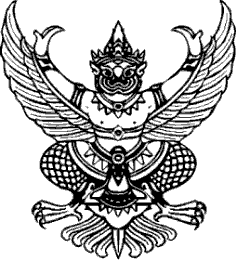 ที่ มท ๐๘2๐.2/ว							                                                                ถึง สำนักงานส่งเสริมการปกครองท้องถิ่นจังหวัด ทุกจังหวัด 	ตามที่กรมควบคุมมลพิษได้จัดการฝึกอบรม “การให้คำแนะนำการบริหารจัดการขยะมูลฝอย” เมื่อวันที่ 8 กุมภาพันธ์ 2564 ระหว่างวันที่ 13.00 – 16.00 น. ณ ห้องประชุม 302 ชั้น 3 อาคาร 
กรมควบคุมมลพิษ ผ่านระบบ Video Conference โดยโปรแกรม Zoom นั้น กรมควบคุมมลพิษได้จัดส่งรายงานการฝึกอบรมฯ เพื่อกรมส่งเสริมการปกครองท้องถิ่น
ใช้ประโยชน์ในการดำเนินงาน กรมส่งเสริมการปกครองท้องถิ่นจึงขอส่งรายงานการฝึกอบรม “การให้คำแนะนำ
การบริหารจัดการขยะมูลฝอย” ให้กับจังหวัดทุกจังหวัด เพื่อใช้ประโยชน์ต่อไป รายละเอียดตาม QR Code 
ที่ปรากฏท้ายหนังสือนี้ 	กรมส่งเสริมการปกครองท้องถิ่น	       มีนาคม  2564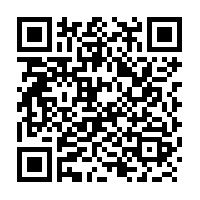 กองสิ่งแวดล้อมท้องถิ่นกลุ่มงานสิ่งแวดล้อมโทร. ๐๒ 2๔๑ ๙๐๐๐ ต่อ ๒๑๑๒ - 2113 โทรสาร 02 241 2066